１　右の表は、２つのテントＡとＢの面積とテントにいる人数を調べたものです。（式・答え全正　２点×２）（１）１㎡あたりの人数を比べて、どちらがこんでいるか求めましょう。　式答え（２）１人あたりの面積を比べて、どちらがこんでいるか求めましょう。　式答え２　右の表は、Ａ市とＢ市の面積と人口を表したものです。どちらの市の人口密度が高いですか。それぞれの市の人口密度を、四捨五入して、上から２けたのがい数で求めましょう。（各市の式とがい数全正　３点）　・Ａ市の式　　　　　　　　　　　　　　　　　　　　　　　　　　　がい数にしたＡ市の人口密度　・Ｂ市の式　　　　　　　　　　　　　　　　　　　　　　　　　　　がい数にしたＢ市の人口密度答え３　ガソリン１５Ｌで２４０km走る自動車Ａとガソリン２０Ｌで２８０ｋｍ走る自動車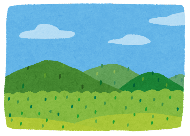 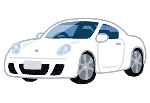 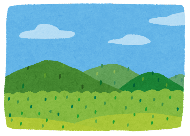 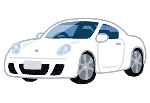 Ｂがあります。　　　　　（１）ガソリン１Ｌあたりに走る道のりが長いのはどちらの自動車でしょうか。（式・答え全正　２点）　　式　　　　　　　　　　　　　　　　　　　　　　　　　　　　　　　　　答え（２）自動車Ａが４００km走るには、ガソリンは何 Ｌいりますか。（式・答え全正　１点）　式　　　　　　　　　　　　　　　　　　　　　　　　　　　　　　　　　答え小学校５年生＊単元確認テスト＊２学期⑦小学校５年生＊単元確認テスト＊２学期⑦小学校５年生＊単元確認テスト＊２学期⑦単位量あたりの大きさ①単位量あたりの大きさ①　　組　　 　番 名 前　　/10